QSchemeMarksAOsPearson Progression Step and Progress descriptor1aMakes an attempt to rearrangeto make t the subject. For example,is seen.M12.2a5thConvert between parametric equations and cartesian forms using substitution.1aCorrectly statesA11.1b5thConvert between parametric equations and cartesian forms using substitution.1aMakes an attempt to substituteintoFor example,is seen.M12.2a5thConvert between parametric equations and cartesian forms using substitution.1aSimplifies the expression showing all steps.For example,A11.1b5thConvert between parametric equations and cartesian forms using substitution.1a(4)1bInterprets the gradient of line being −1 asand finds M12.2a5thConvert between parametric equations and cartesian forms using substitution.1bSubstitutes t = −1 to find x =and y =And substitutes t = 0 to find x = 1 and y = 2M11.1b5thConvert between parametric equations and cartesian forms using substitution.1bMakes an attempt to use Pythagoras’ Theorem to find the length of the line:M11.1b5thConvert between parametric equations and cartesian forms using substitution.1bCorrectly finds the length of the line segment,or states A11.1b5thConvert between parametric equations and cartesian forms using substitution.1b(4)(8 marks)(8 marks)(8 marks)(8 marks)(8 marks)NotesNotesNotesNotesNotesQSchemeMarksAOsPearson Progression Step and Progress descriptor2Recognises that the identity can be used to find the cartesian equation.M12.2a6thConvert between parametric equations and cartesian forms using trigonometry.2StatesorAlso statesM11.1b6thConvert between parametric equations and cartesian forms using trigonometry.2SubstitutesandintoM11.1b6thConvert between parametric equations and cartesian forms using trigonometry.2Solves to find, accept x < 1 or A11.1b6thConvert between parametric equations and cartesian forms using trigonometry.(4 marks)(4 marks)(4 marks)(4 marks)(4 marks)NotesNotesNotesNotesNotesQSchemeSchemeMarksAOsPearson Progression Step and Progress descriptor3aStatesandStatesandM11.1b6thConvert between parametric equations and cartesian forms using trigonometry.3aRecognises that the identitycan be used to find the cartesian equation.Recognises that the identitycan be used to find the cartesian equation.M12.2a6thConvert between parametric equations and cartesian forms using trigonometry.3aMakes the substitution to findMakes the substitution to findA11.1b6thConvert between parametric equations and cartesian forms using trigonometry.3a(3)3bStates or implies that the curve is a circle with centre (−4, 3) and radius 7States or implies that the curve is a circle with centre (−4, 3) and radius 7M1 ft2.2a6thSketch graphs of parametric functions.3bSubstitutesto find x = −11 and y = 3 (−11, 3)Substitutes to find x ≈ 2.06 and y = 6.5 (2.06, 6.5)Could also substitute t = 0 to find x = −4 and y = 10 (−4, 10)Substitutesto find x = −11 and y = 3 (−11, 3)Substitutes to find x ≈ 2.06 and y = 6.5 (2.06, 6.5)Could also substitute t = 0 to find x = −4 and y = 10 (−4, 10)M1 ft1.1b6thSketch graphs of parametric functions.3bFigure 1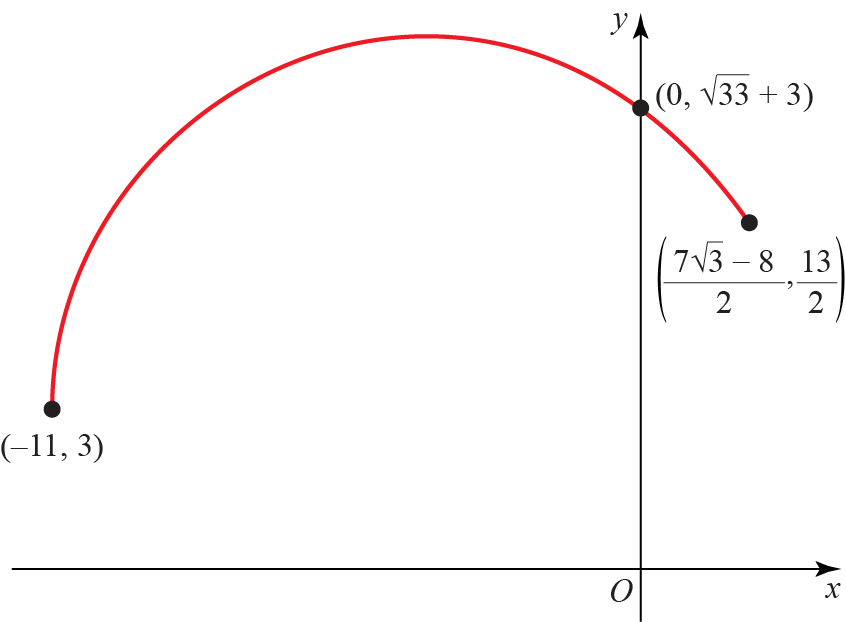 Draws fully correct curve.A1 ft1.1b6thSketch graphs of parametric functions.3b(3)3cMakes an attempt to find the length of the curve by recognising that the length is part of the circumference. Must at least attempt to find the circumference to award method mark. Makes an attempt to find the length of the curve by recognising that the length is part of the circumference. Must at least attempt to find the circumference to award method mark. M1 ft1.1b6thSketch graphs of parametric functions.3cUses the fact that the arc isof the circumference to writearc length =Uses the fact that the arc isof the circumference to writearc length =A1 ft1.1b6thSketch graphs of parametric functions.3c(2)(8 marks)(8 marks)(8 marks)(8 marks)(8 marks)(8 marks)Notes3bAward ft marks for correct sketch using incorrect values from part a.3cAward ft marks for correct answer using incorrect values from part a.3cAlternative method: use, withand. Award one mark for the attempt and one for the correct answer.Notes3bAward ft marks for correct sketch using incorrect values from part a.3cAward ft marks for correct answer using incorrect values from part a.3cAlternative method: use, withand. Award one mark for the attempt and one for the correct answer.Notes3bAward ft marks for correct sketch using incorrect values from part a.3cAward ft marks for correct answer using incorrect values from part a.3cAlternative method: use, withand. Award one mark for the attempt and one for the correct answer.Notes3bAward ft marks for correct sketch using incorrect values from part a.3cAward ft marks for correct answer using incorrect values from part a.3cAlternative method: use, withand. Award one mark for the attempt and one for the correct answer.Notes3bAward ft marks for correct sketch using incorrect values from part a.3cAward ft marks for correct answer using incorrect values from part a.3cAlternative method: use, withand. Award one mark for the attempt and one for the correct answer.Notes3bAward ft marks for correct sketch using incorrect values from part a.3cAward ft marks for correct answer using incorrect values from part a.3cAlternative method: use, withand. Award one mark for the attempt and one for the correct answer.QSchemeMarksAOsPearson Progression Step and Progress descriptor4aShows or implies that if y = 0, t = 1M11.1b7thSolve coordinate geometry problems involving parametric equations.4aFinds the coordinates of P. A11.1b7thSolve coordinate geometry problems involving parametric equations.4a(2)4bAttempts to find a cartesian equation of the curve. For example, t = x − 2 is substituted intoM12.2a7thSolve coordinate geometry problems involving parametric equations.4bCorrectly finds the cartesian equation of the curveAccept any equivalent answer. For example,A11.1b7thSolve coordinate geometry problems involving parametric equations.4b(2)4cFindsM12.2a7thSolve coordinate geometry problems involving parametric equations.4cSubstitutes t = −1 to find x = 1 andM11.1b7thSolve coordinate geometry problems involving parametric equations.4cFinds the gradient of the normalM11.1b7thSolve coordinate geometry problems involving parametric equations.4cSubstitutes t = −1 to find x = 1 and y = −2A11.1b7thSolve coordinate geometry problems involving parametric equations.4cMakes an attempt to find the equation of the normal. For example, is seen.M11.1b7thSolve coordinate geometry problems involving parametric equations.4cStates fully correct answerA11.1b7thSolve coordinate geometry problems involving parametric equations.4c(6)4dSubstitutesandintoobtaining M1 ft2.2a7thSolve coordinate geometry problems involving parametric equations.4dManipulates and simplifies this equation to obtainM1 ft1.1b7thSolve coordinate geometry problems involving parametric equations.4dFactorises and solves to find t = −1 or t = −11M1 ft1.1b7thSolve coordinate geometry problems involving parametric equations.4dSubstitutes t = −11 to find x = −9 and , i.e.A1 ft1.1b7thSolve coordinate geometry problems involving parametric equations.4d(4)(14 marks)(14 marks)(14 marks)(14 marks)(14 marks)Notes4cAward ft marks for correct answer using incorrect values from part b.Notes4cAward ft marks for correct answer using incorrect values from part b.Notes4cAward ft marks for correct answer using incorrect values from part b.Notes4cAward ft marks for correct answer using incorrect values from part b.Notes4cAward ft marks for correct answer using incorrect values from part b.QSchemeMarksAOsPearson Progression Step and Progress descriptor5aInterprets the stone hitting the ground as when M13.48thUse parametric equations in modelling in a variety of contexts.5aMakes an attempt to use the quadratic formula to find t.For example,is seen.M12.2a8thUse parametric equations in modelling in a variety of contexts.5aFindsM11.1b8thUse parametric equations in modelling in a variety of contexts.5aDeducesm. Accept awrt 24.6A13.2a8thUse parametric equations in modelling in a variety of contexts.5a(4)5bFindsM12.2a8thUse parametric equations in modelling in a variety of contexts.5bDemonstrates an understanding that the greatest height will occur when. For example,M13.1a8thUse parametric equations in modelling in a variety of contexts.5bSolves to findM11.1b8thUse parametric equations in modelling in a variety of contexts.5bMakes an attempt to find the greatest height by substituting intoFor example,M1 ft3.2a8thUse parametric equations in modelling in a variety of contexts.5bFinds y ==13.265… m. Accept awrt 13.3 m.A1 ft1.1b8thUse parametric equations in modelling in a variety of contexts.5b(5)(9 marks)(9 marks)(9 marks)(9 marks)(9 marks)Notes5bcan also be found using. This is an acceptable method.5bAward ft marks for correct sketch using incorrect values from earlier in part b.Notes5bcan also be found using. This is an acceptable method.5bAward ft marks for correct sketch using incorrect values from earlier in part b.Notes5bcan also be found using. This is an acceptable method.5bAward ft marks for correct sketch using incorrect values from earlier in part b.Notes5bcan also be found using. This is an acceptable method.5bAward ft marks for correct sketch using incorrect values from earlier in part b.Notes5bcan also be found using. This is an acceptable method.5bAward ft marks for correct sketch using incorrect values from earlier in part b.QSchemeMarksAOsPearson Progression Step and Progress descriptor6aRearrangesto obtainM11.1b8thUse parametric equations in modelling in a variety of contexts.6aSubstitutesintoFor example,is seen.M11.1b8thUse parametric equations in modelling in a variety of contexts.6aFindsA11.1b8thUse parametric equations in modelling in a variety of contexts.6a(3)6bDeduces that the width of the arch can be found by substituting  into M13.48thUse parametric equations in modelling in a variety of contexts.6bFinds x = 0 and x = 160 and deduces the width of the arch is 160 m.A13.2a8thUse parametric equations in modelling in a variety of contexts.6b(2)6cDeduces that the greatest height occurs when M13.48thUse parametric equations in modelling in a variety of contexts.6cDeduces that the height is 100 m.A13.2a8thUse parametric equations in modelling in a variety of contexts.6c(2)(7 marks)(7 marks)(7 marks)(7 marks)(7 marks)NotesNotesNotesNotesNotes